他中断了环游去洗手间，然后回来完成了环游，这个环游是正确的吗？قطع الطواف للذهاب لقضاء الحاجة ثم عاد فأتمه ، فهل طوافه صحيح ؟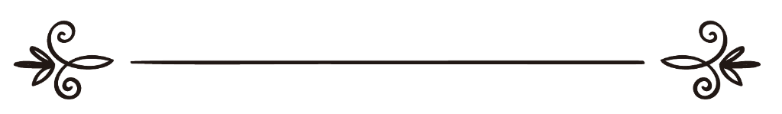 [باللغة الصينية ]来源：伊斯兰问答网站مصدر : موقع الإسلام سؤال وجواب编审: 伊斯兰之家中文小组مراجعة: فريق اللغة الصينية بدار الإسلام他中断了环游去洗手间，然后回来完成了环游，这个环游是正确的吗？问：我开始了“伊发德”的环游，当我完成第三圈的时候，我不得不去厕所，然后洗小净，并完成了剩下的四圈，我的环游正确的吗？答：一切赞颂，全归真主。大众学者主张小净是环游正确的条件，如果在环游期间小净坏了，在洗了小净之后，应该补充环游的圈数吗？或者要重新环游天房？学者们对此有所分歧，他们有两种主张：哈奈非学派和沙菲尔学派主张继续环游，完成七圈环游，哪怕在两圈之间的间隔时间比较长也可以，因为在环游的圈数之间连续不是环游的条件。马力克学派和罕百利学派主张必须要重新从第一圈环游，因为发生破坏小净的事项使环游无效了，必须要重新开始，如果在环游圈数之间的间隔时间比较长，也要重新开始，因为环游的圈数之间连续是环游正确的条件。敬请参阅《法学百科全书》(29 / 131)。谢赫阿卜杜•阿齐兹•本•巴兹（愿主怜悯之）说：“如果在环游中小净坏了，他的环游就中断了，与礼拜的情况一样，他要去洗小净，然后重新环游，这是正确的主张，学者们在这个问题中有争议，但这是在环游和礼拜中正确的主张，因为先知（愿主福安之）说：“如果你们有人在礼拜中放了屁，就让他离开，洗小净，重新做礼拜。”艾布·达伍德辑录，伊本·胡载麦认为这是正确的圣训，总而言之，环游与礼拜如出一辙。“《谢赫伊本•巴兹法特瓦全集》(10 / 160)。谢赫穆罕默德•本•欧塞米尼（愿主怜悯之）说：“连续是环游和奔走的条件，就是一趟要接着另一趟，如果两者之间的分隔时间比较长，前面的趟数无效了，他必须要重新环游，但如果分隔时间比较短，比如坐了两三分钟，然后起来完成了环游，则是可以的。”《谢赫伊本•欧塞米尼法特瓦全集》(22 / 293）。有人向谢赫穆罕默德•本•欧塞米尼（愿主怜悯之）询问：“某人在履行“伊发德”的环游，期间小净坏了，他去洗小净，然后回来补完整了环游，没有重新开始环游，以为这样做是正确的，他有罪责吗？”谢赫回答说：“如果某人在环游期间小净坏了，然后去洗小净，如果我们主张小净是环游的条件，则发生了坏小净的事项的环游是无效的，接着完成的环游是不正确的，根据这一点，此人没有完成“伊发德”的环游。如果我们主张小净不是环游的条件，我们就要观察：如果寻找水和洗小净占用了很长的时间，则他的环游也是不正确的，因为连续是环游的条件；但是，如果在很近的地方找到了水，然后洗了小净，迅速返回了，那么，他的环游是正确的。”《伊本·欧塞米尼的论文和法特瓦全集》(22 / 357)。在非常拥挤的朝觐季节，通常去卫生间和洗小净需要很长的时间，趟数之间的连续性被中断了，所以接着前面的趟数，继续完成的环游是不正确的。根据这一点：如果你至今尚未重新履行“伊发德”的环游，你的朝觐仍然没有完整，你必须要回到麦加，完成“伊发德”的环游，因为“伊发德”的环游是必须要履行的要素，但是如果你根据某个学者的法特瓦或者跟随坚持这种主张的学者而这样做了，那么，你在这种情况下没有任何罪责。欲了解更多内容，敬请参阅（49012）号问题的回答。真主至知！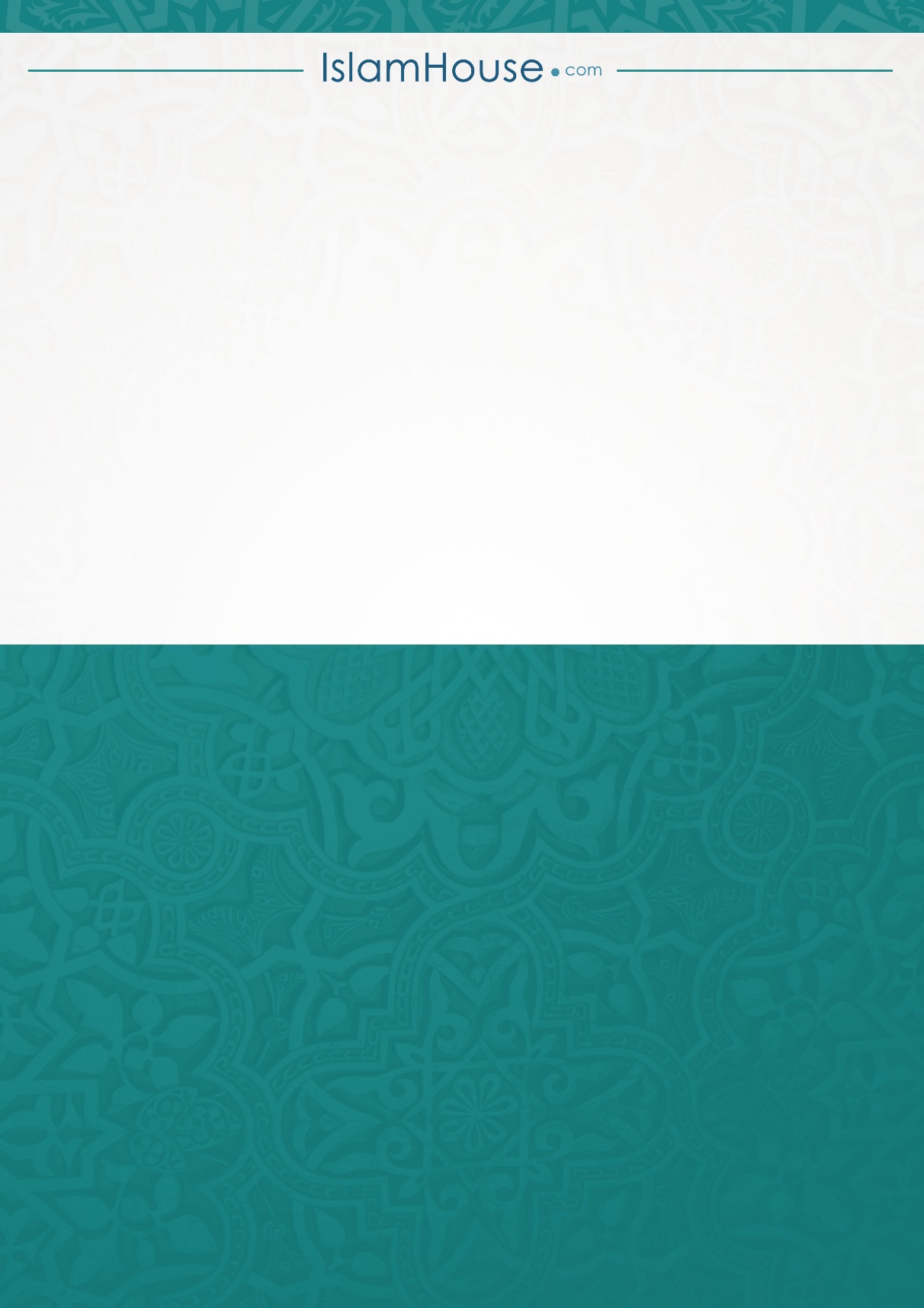 